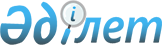 О внесении изменений и дополнений в решение маслихата от 13 декабря 2017 года № 166 "О районном бюджете Узункольского района на 2018-2020 годы"
					
			С истёкшим сроком
			
			
		
					Решение маслихата Узункольского района Костанайской области от 4 июня 2018 года № 204. Зарегистрировано Департаментом юстиции Костанайской области 14 июня 2018 года № 7842. Прекращено действие в связи с истечением срока
      В соответствии со статьями 104, 106 и 109 Бюджетного кодекса Республики Казахстан от 4 декабря 2008 года, статьей 6 Закона Республики Казахстан "О местном государственном управлении и самоуправлении в Республике Казахстан" от 23 января 2001 года, Узункольский районный маслихат РЕШИЛ:
      1. Внести в решение маслихата от 13 декабря 2017 года № 166 "О районном бюджете Узункольского района на 2018-2020 годы" (зарегистрировано в Реестре государственной регистрации нормативных правовых актов за № 7439, опубликовано 16 января 2018 года в Эталонном контрольном банке нормативных правовых актов Республики Казахстан) следующие изменения и дополнения:
      пункт 1 указанного решения изложить в новой редакции:
      "1. Утвердить районный бюджет Узункольского района на 2018-2020 годы согласно приложениям 1, 2 и 3 соответственно, в том числе на 2018 год в следующих объемах:
      1) доходы – 2702021,7 тысяча тенге, в том числе по:
      налоговым поступлениям – 560486,5 тысяч тенге;
      неналоговым поступлениям – 9142,0 тысячи тенге;
      поступления от продажи основного капитала – 2490,0 тысяч тенге;
      поступлениям трансфертов – 2129903,2 тысячи тенге; 
      2) затраты – 2725083,0 тысячи тенге;
      3) чистое бюджетное кредитование – 7989,0 тысяч тенге, в том числе: 
      бюджетные кредиты – 18038,0 тысяч тенге;
      погашение бюджетных кредитов – 10049,0 тысяч тенге;
      4) сальдо по операциям с финансовыми активами – 0,0 тысяч тенге;
      5) дефицит (профицит) бюджета – -31050,3 тысяч тенге;
      6) финансирование дефицита (использование профицита) бюджета – 31050,3 тысяч тенге.";
      пункт 4 указанного решения изложить в новой редакции:
      "4. Учесть, что в районном бюджете на 2018 год предусмотрен возврат трансфертов в областной бюджет в связи с:
      переносом срока ввода обязательных пенсионных взносов работодателя с 2018 года на 2020 год в сумме 69566,0 тысяч тенге;
      уменьшением ставок по отчислениям работодателей на обязательное социальное медицинское страхование в сумме 25791,5 тысяча тенге.";
      дополнить указанное решение пунктами 4-1, 4-2 следующего содержания:
      "4-1. Учесть, что в районном бюджете на 2018 год предусмотрен возврат целевых текущих трансфертов в следующих размерах:
      в республиканский бюджет в сумме 5,9 тысяч тенге;
      в областной бюджет в сумме 1,9 тысяча тенге.";
      "4-2. Учесть, что в районном бюджете на 2018 год предусмотрен возврат неиспользованных бюджетных кредитов, выданных из республиканского бюджета в сумме 0,1 тысяч тенге.";
      пункт 6 указанного решения изложить в новой редакции:
      "6. Учесть, что в районном бюджете на 2018 год предусмотрено поступление целевых текущих трансфертов из областного бюджета, в том числе на:
      создание цифровой образовательной инфраструктуры в сумме 16856,0 тысяч тенге;
      подключение организаций образования к высокоскоростному интернету в сумме 16131,0 тысяча тенге.
      возмещение расходов по найму (аренде) жилья для переселенцев и оралманов в рамках Программы развития продуктивной занятости и массового предпринимательства на 2017-2021 годы в сумме 1266,0 тысяч тенге;
      краткосрочное профессиональное обучение рабочих кадров по востребованным на рынке труда профессиям и навыкам, включая обучение в мобильных учебных центрах, в рамках Программы развития продуктивной занятости и массового предпринимательства на 2017-2021 годы в сумме 10837,0 тысяч тенге;
      аутсорсинг услуг в сфере занятости населения частным агентствам занятости в рамках Программы развития продуктивной занятости и массового предпринимательства на 2017-2021 годы в сумме 2851,0 тысяча тенге;
      средний ремонт автомобильных дорог районного значения в сумме 128112,2 тысяч тенге;
      капитальный ремонт здания районного Дома культуры в сумме 50000,0 тысяч тенге;
      установление и пропашку административных границ в сумме 1689,0 тысяч тенге;
      проведение ветеринарных мероприятий по энзоотическим болезням животных в сумме 4048,0 тысяч тенге;
      утилизацию биологических отходов с использованием инсинераторов в сумме 3168,0 тысяч тенге;
      проведение противоэпизоотических мероприятий против нодулярного дерматита крупного рогатого скота в сумме 2497,0 тысяч тенге.";
      пункт 7 указанного решения изложить в новой редакции:
      "7. Учесть, что в районном бюджете на 2018 год предусмотрено поступление целевых текущих трансфертов из республиканского бюджета, в том числе на:
      внедрение консультантов по социальной работе и ассистентов в центрах занятости населения в сумме 3008,0 тысяч тенге;
      развитие рынка труда в сумме 16990,0 тысяч тенге;
      доплату учителям за замещение на период обучения основного сотрудника в сумме 3408,0 тысяч тенге;
      доплату за квалификацию педогогического мастерства учителям, прошедшим национальный квалификационный тест и реализующим образовательные программы начального, основного и общего среднего образования в сумме 8637,0 тысяч тенге;
      доплату учителям организаций образования, реализующим учебные программы начального, основного и общего среднего образования по обновленному содержанию образования, и возмещение сумм выплаченных по данному направлению расходов за счет средств местных бюджетов в сумме 72894,0 тысячи тенге;
      реализацию Плана мероприятий по обеспечению прав и улучшению качества жизни инвалидов в Республике Казахстан на 2012-2018 годы в сумме 3164,0 тысячи тенге.";
      приложение 1 к указанному решению изложить в новой редакции согласно приложению к настоящему решению.
      2. Настоящее решение вводится в действие с 1 января 2018 года.
      СОГЛАСОВАНО
      Руководитель государственного
      учреждения "Отдел финансов
      Узункольского района"
      _____________ У. Наурузбаева
      СОГЛАСОВАНО
      Руководитель государственного
      учреждения "Отдел экономики
      и бюджетного планирования
      Узункольского района"
      ____________ Б. Займулдынова Районный бюджет на 2018 год
					© 2012. РГП на ПХВ «Институт законодательства и правовой информации Республики Казахстан» Министерства юстиции Республики Казахстан
				
      Председатель внеочередной сессии

И. Горбатенков

      Секретарь районного маслихата

А. Бараншина
Приложение
к решению маслихата
от 4 июня 2018 года № 204Приложение 1
к решению маслихата
от 13 декабря 2017 года № 166
Категория 
Категория 
Категория 
Категория 
Категория 
Сумма, тысяч тенге
Класс 
Класс 
Класс 
Класс 
Сумма, тысяч тенге
Подкласс
Подкласс
Подкласс
Сумма, тысяч тенге
НАИМЕНОВАНИЕ
Сумма, тысяч тенге
I. Доходы
2702021,7
1
Налоговые поступления
560486,5
01
Подоходный налог
234175,5
2
Индивидуальный подоходный налог
234175,5
03
Социальный налог
157300,0
1
Социальный налог
157300,0
04
Налоги на собственность
90196,0
1
Налоги на имущество
59450,0
3
Земельный налог
1653,0
4
Налог на транспортные средства
17325,0
5
Единый земельный налог
11768,0
05
Внутренние налоги на товары, работы и услуги
65809,0
2
Акцизы
1400,0
3
Поступления за использование природных и других ресурсов
55000,0
4
Сборы за ведение предпринимательской и профессиональной деятельности
9409,0
08
Обязательные платежи, взимаемые за совершение юридически значимых действий и (или) выдачу документов уполномоченными на то государственными органами или должностными лицами
13006,0
1
Государственная пошлина
13006,0
2
Неналоговые поступления
9142,0
01
Доходы от государственной собственности
642,0
5
Доходы от аренды имущества, находящегося в государственной собственности
642,0
06
Прочие неналоговые поступления
8500,0
1
Прочие неналоговые поступления
8500,0
3
Поступления от продажи основного капитала
2490,0
01
Продажа государственного имущества, закрепленного за государственными учреждениями
1000,0
1
Продажа государственного имущества, закрепленного за государственными учреждениями
1000,0
03
Продажа земли и нематериальных активов
1490,0
1
Продажа земли
1490,0
4
Поступления трансфертов
2129903,2
02
Трансферты из вышестоящих органов государственного управления
2129903,2
2
Трансферты из областного бюджета
2129903,2
Функциональная группа 
Функциональная группа 
Функциональная группа 
Функциональная группа 
Функциональная группа 
Сумма, тысяч тенге
Функциональная подгруппа 
Функциональная подгруппа 
Функциональная подгруппа 
Функциональная подгруппа 
Сумма, тысяч тенге
Администратор бюджетных программ 
Администратор бюджетных программ 
Администратор бюджетных программ 
Сумма, тысяч тенге
Программа
Программа
Сумма, тысяч тенге
НАИМЕНОВАНИЕ
Сумма, тысяч тенге
II. Затраты
2725083,0
01
Государственные услуги общего характера
295877,8
1
Представительные, исполнительные и другие органы, выполняющие общие функции государственного управления
237547,0
112
Аппарат маслихата района (города областного значения)
14726,0
001
Услуги по обеспечению деятельности маслихата района (города областного значения)
14726,0
122
Аппарат акима района (города областного значения)
81584,0
001
Услуги по обеспечению деятельности акима района (города областного значения)
81584,0
123
Аппарат акима района в городе, города районного значения, поселка, села, сельского округа
141237,0
001
Услуги по обеспечению деятельности акима района в городе, города районного значения, поселка, села, сельского округа
141237,0
2
Финансовая деятельность
15283,6
452
Отдел финансов района (города областного значения)
15283,6
001
Услуги по реализации государственной политики в области исполнения бюджета и управления коммунальной собственностью района (города областного значения)
13925,6
003
Проведение оценки имущества в целях налогообложения
828,0
010
Приватизация, управление коммунальным имуществом, постприватизационная деятельность и регулирование споров, связанных с этим
530,0
5
Планирование и статистическая деятельность
14674,0
453
Отдел экономики и бюджетного планирования района (города областного значения)
14674,0
001
Услуги по реализации государственной политики в области формирования и развития экономической политики, системы государственного планирования 
14674,0
9
Прочие государственные услуги общего характера
28373,2
458
Отдел жилищно-коммунального хозяйства, пассажирского транспорта и автомобильных дорог района (города областного значения)
28373,2
001
Услуги по реализации государственной политики на местном уровне в области жилищно-коммунального хозяйства, пассажирского транспорта и автомобильных дорог
21609,0
067
Капитальные расходы подведомственных государственных учреждений и организаций
804,0
113
Целевые текущие трансферты из местных бюджетов
5960,2
02
Оборона
15798,0
1
Военные нужды
10043,0
122
Аппарат акима района (города областного значения)
10043,0
005
Мероприятия в рамках исполнения всеобщей воинской обязанности
10043,0
2
Организация работы по чрезвычайным ситуациям
5755,0
122
Аппарат акима района (города областного значения)
5755,0
006
Предупреждение и ликвидация чрезвычайных ситуаций масштаба района (города областного значения)
5643,0
007
Мероприятия по профилактике и тушению степных пожаров районного (городского) масштаба, а также пожаров в населенных пунктах, в которых не созданы органы государственной противопожарной службы
112,0
03
Общественный порядок, безопасность, правовая, судебная, уголовно-исполнительная деятельность
260,0
9
Прочие услуги в области общественного порядка и безопасности
260,0
458
Отдел жилищно-коммунального хозяйства, пассажирского транспорта и автомобильных дорог района (города областного значения)
260,0
021
Обеспечение безопасности дорожного движения в населенных пунктах
260,0
04
Образование
1471611,0
1
Дошкольное воспитание и обучение
59368,0
464
Отдел образования района (города областного значения)
59368,0
009
Обеспечение деятельности организаций дошкольного воспитания и обучения
31739,0
040
Реализация государственного образовательного заказа в дошкольных организациях образования
27629,0
2
Начальное, основное среднее и общее среднее образование
1375799,0
123
Аппарат акима района в городе, города районного значения, поселка, села, сельского округа
5424,0
005
Организация бесплатного подвоза учащихся до школы и обратно в сельской местности
5424,0
464
Отдел образования района (города областного значения)
1340495,0
003
Общеобразовательное обучение 
1319082,0
006
Дополнительное образование для детей
21413,0
465
Отдел физической культуры и спорта района (города областного значения)
29880,0
017
Дополнительное образование для детей и юношества по спорту
29880,0
9
Прочие услуги в области образования
36444,0
464
Отдел образования района (города областного значения)
36444,0
001
Услуги по реализации государственной политики на местном уровне в области образования 
13510,0
005
Приобретение и доставка учебников, учебно-методических комплексов для государственных учреждений образования района (города областного значения)
12738,0
015
Ежемесячные выплаты денежных средств опекунам (попечителям) на содержание ребенка-сироты (детей-сирот), и ребенка (детей), оставшегося без попечения родителей
10196,0
06
Социальная помощь и социальное обеспечение
150315,2
1
Социальное обеспечение
8293,0
451
Отдел занятости и социальных программ района (города областного значения)
7109,0
005
Государственная адресная социальная помощь
7109,0
464
Отдел образования района (города областного значения)
1184,0
030
Содержание ребенка (детей), переданного патронатным воспитателям
1184,0
2
Социальная помощь
115806,6
451
Отдел занятости и социальных программ района (города областного значения)
115806,6
002
Программа занятости
65358,5
007
Социальная помощь отдельным категориям нуждающихся граждан по решениям местных представительных органов
8216,0
010
Материальное обеспечение детей-инвалидов, воспитывающихся и обучающихся на дому
975,0
014
Оказание социальной помощи нуждающимся гражданам на дому
21810,0
017
Обеспечение нуждающихся инвалидов обязательными гигиеническими средствами и предоставление услуг специалистами жестового языка, индивидуальными помощниками в соответствии с индивидуальной программой реабилитации инвалида
1540,1
023
Обеспечение деятельности центров занятости населения
17907,0
9
Прочие услуги в области социальной помощи и социального обеспечения
26215,6
451
Отдел занятости и социальных программ района (города областного значения)
26215,6
001
Услуги по реализации государственной политики на местном уровне в области обеспечения занятости и реализации социальных программ для населения
22883,6
011
Оплата услуг по зачислению, выплате и доставке пособий и других социальных выплат
168,0
050
Реализация Плана мероприятий по обеспечению прав и улучшению качества жизни инвалидов в Республике Казахстан на 2012 – 2018 годы
3164,0
07
Жилищно-коммунальное хозяйство
37689,9
1
Жилищное хозяйство
4000,0
458
Отдел жилищно-коммунального хозяйства, пассажирского транспорта и автомобильных дорог района (города областного значения)
4000,0
003
Организация сохранения государственного жилищного фонда
4000,0
2
Коммунальное хозяйство
15159,9
458
Отдел жилищно-коммунального хозяйства, пассажирского транспорта и автомобильных дорог района (города областного значения)
13425,0
012
Функционирование системы водоснабжения и водоотведения
4927,0
028
Развитие коммунального хозяйства
8498,0
466
Отдел архитектуры, градостроительства и строительства района (города областного значения)
1734,9
058
Развитие системы водоснабжения и водоотведения в сельских населенных пунктах
1734,9
3
Благоустройство населенных пунктов
18530,0
123
Аппарат акима района в городе, города районного значения, поселка, села, сельского округа
7213,0
008
Освещение улиц населенных пунктов
7213,0
458
Отдел жилищно-коммунального хозяйства, пассажирского транспорта и автомобильных дорог района (города областного значения)
11317,0
015
Освещение улиц в населенных пунктах
5243,0
016
Обеспечение санитарии населенных пунктов
6074,0
08
Культура, спорт, туризм и информационное пространство
164730,5
1
Деятельность в области культуры
43867,0
455
Отдел культуры и развития языков района (города областного значения)
43867,0
003
Поддержка культурно-досуговой работы
43867,0
2
Спорт
15596,0
465
Отдел физической культуры и спорта района (города областного значения)
15596,0
001
Услуги по реализации государственной политики на местном уровне в сфере физической культуры и спорта
5328,0
005
Развитие массового спорта и национальных видов спорта 
2595,0
006
Проведение спортивных соревнований на районном (города областного значения) уровне
3046,0
007
Подготовка и участие членов сборных команд района (города областного значения) по различным видам спорта на областных спортивных соревнованиях
4627,0
3
Информационное пространство
36439,0
455
Отдел культуры и развития языков района (города областного значения)
32528,0
006
Функционирование районных (городских) библиотек
20040,0
007
Развитие государственного языка и других языков народа Казахстана
12488,0
456
Отдел внутренней политики района (города областного значения)
3911,0
002
Услуги по проведению государственной информационной политики 
3911,0
9
Прочие услуги по организации культуры, спорта, туризма и информационного пространства
68828,5
455
Отдел культуры и развития языков района (города областного значения)
58030,0
001
Услуги по реализации государственной политики на местном уровне в области развития языков и культуры
8030,0
032
Капитальные расходы подведомственных государственных учреждений и организаций
50000,0
456
Отдел внутренней политики района (города областного значения)
10798,5
001
Услуги по реализации государственной политики на местном уровне в области информации, укрепления государственности и формирования социального оптимизма граждан
6324,5
003
Реализация мероприятий в сфере молодежной политики
4474,0
10
Сельское, водное, лесное, рыбное хозяйство, особо охраняемые природные территории, охрана окружающей среды и животного мира, земельные отношения
83601,0
1
Сельское хозяйство
65587,0
462
Отдел сельского хозяйства района (города областного значения)
14532,0
001
Услуги по реализации государственной политики на местном уровне в сфере сельского хозяйства
14532,0
473
Отдел ветеринарии района (города областного значения)
51055,0
001
Услуги по реализации государственной политики на местном уровне в сфере ветеринарии
11331,0
006
Организация санитарного убоя больных животных
477,0
007
Организация отлова и уничтожения бродячих собак и кошек
691,0
009
Проведение ветеринарных мероприятий по энзоотическим болезням животных
4048,0
010
Проведение мероприятий по идентификации сельскохозяйственных животных
210,0
011
Проведение противоэпизоотических мероприятий
34298,0
6
Земельные отношения
11117,0
463
Отдел земельных отношений района (города областного значения)
11117,0
001
Услуги по реализации государственной политики в области регулирования земельных отношений на территории района (города областного значения)
9428,0
006
Землеустройство, проводимое при установлении границ районов, городов областного значения, районного значения, сельских округов, поселков, сел
1689,0
9
Прочие услуги в области сельского, водного, лесного, рыбного хозяйства, охраны окружающей среды и земельных отношений
6897,0
453
Отдел экономики и бюджетного планирования района (города областного значения)
6897,0
099
Реализация мер по оказанию социальной поддержки специалистов
6897,0
11
Промышленность, архитектурная, градостроительная и строительная деятельность
13728,2
2
Архитектурная, градостроительная и строительная деятельность
13728,2
466
Отдел архитектуры, градостроительства и строительства района (города областного значения)
13728,2
001
Услуги по реализации государственной политики в области строительства, улучшения архитектурного облика городов, районов и населенных пунктов области и обеспечению рационального и эффективного градостроительного освоения территории района (города областного значения)
8728,2
013
Разработка схем градостроительного развития территории района, генеральных планов городов районного (областного) значения, поселков и иных сельских населенных пунктов
5000,0
12
Транспорт и коммуникации
209671,4
1
Автомобильный транспорт
209671,4
458
Отдел жилищно-коммунального хозяйства, пассажирского транспорта и автомобильных дорог района (города областного значения)
209671,4
023
Обеспечение функционирования автомобильных дорог
65967,7
045
Капитальный и средний ремонт автомобильных дорог районного значения и улиц населенных пунктов
143703,7
13
Прочие
13659,7
3
Поддержка предпринимательской деятельности и защита конкуренции
7207,7
469
Отдел предпринимательства района (города областного значения)
7207,7
001
Услуги по реализации государственной политики на местном уровне в области развития предпринимательства 
7207,7
9
Прочие
6452,0
452
Отдел финансов района (города областного значения)
6452,0
012
Резерв местного исполнительного органа района (города областного значения) 
6452,0
15
Трансферты
268140,3
1
Трансферты
268140,3
452
Отдел финансов района (города областного значения)
268140,3
006
Возврат неиспользованных (недоиспользованных) целевых трансфертов
7,8
024
Целевые текущие трансферты из нижестоящего бюджета на компенсацию потерь вышестоящего бюджета в связи с изменением законодательства
95357,5
038
Субвенции
160775,0
051
Трансферты органам местного самоуправления
12000,0
III. Чистое бюджетное кредитование
7989,0
Бюджетные кредиты
18038,0
10
Сельское, водное, лесное, рыбное хозяйство, особо охраняемые природные территории, охрана окружающей среды и животного мира, земельные отношения
18038,0
09
Прочие услуги в области сельского, водного, лесного, рыбного хозяйства, охраны окружающей среды и земельных отношений
18038,0
453
Отдел экономики и бюджетного планирования района (города областного значения)
18038,0
006
Бюджетные кредиты для реализации мер социальной поддержки специалистов
18038,0
Категория 
Категория 
Категория 
Категория 
Категория 
Сумма, тысяч тенге
Класс 
Класс 
Класс 
Класс 
Сумма, тысяч тенге
Подкласс
Подкласс
Подкласс
Сумма, тысяч тенге
НАИМЕНОВАНИЕ
Сумма, тысяч тенге
5
Погашение бюджетных кредитов
10049,0
01
Погашение бюджетных кредитов
10049,0
1
Погашение бюджетных кредитов, выданных из государственного бюджета 
10049,0
13
Погашение бюджетных кредитов, выданных из местного бюджета физическим лицам
10049,0
IV. Сальдо по операциям с финансовыми активами
0,0
V. Дефицит (профицит) бюджета
-31050,3
VI. Финансирование дефицита (использование профицита) бюджета
31050,3